                                                   ПРОЕКТ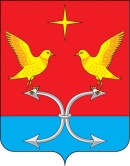 КОРСАКОВСКИЙ СЕЛЬСКИЙ СОВЕТ НАРОДНЫХ ДЕПУТАТОВ КОРСАКОВСКОГО РАЙОНА ОРЛОВСКОЙ ОБЛАСТИРЕШЕНИЕ _______ 2022 года                                                                              №___С. КорсаковоПринято Корсаковским сельским Советом народных депутатов Корсаковского района Орловской областиО внесении изменений и дополнений в решение  Корсаковского сельского Совета народных депутатов Корсаковского района Орловской области                 № 12 от 20.10.2022 г. «Положение о муниципальном контроле в сфере благоустройства на территории Корсаковского сельского поселения Корсаковского района Орловской области»В соответствии со статьей 17.1 Федерального закона от 06.10.2003                       № 131-ФЗ «Об общих принципах организации местного самоуправления                  в Российской Федерации», статьями 3, 23, 30 Федерального закона                         от 31.07.2020 № 248-ФЗ «О государственном контроле (надзоре)                             и муниципальном контроле в Российской Федерации», «Положением                       о муниципальном контроле в сфере благоустройства на территории Корсаковского сельского поселения Корсаковского района Орловской области», утвержденным решением Корсаковского сельского Совета народных депутатов Корсаковского района Орловской области                                № 12  от 20.10.2022 года:1. Дополнить Положение:1.1  Приложением 1 « Ключевые показатели муниципального контроля                     и их целевые значения в сфере благоустройства на территории Корсаковского  сельского поселения Корсаковского района Орловской области».1.2 Приложением 2 «Индикативные показатели муниципального контроля                  и индикаторы риска нарушения обязательных требований в сфере благоустройства на территории Корсаковского  сельского поселения Корсаковского района Орловской области».     3. Настоящее  решение  обнародовать в установленном порядке                             и разместить на официальном сайте администрации Корсаковского района Орловской области (www.корсаково 57.рф).      4. Настоящее решение вступает в силу с момента его подписания и его действие распространяется с 1марта 2022 года.     5. Контроль за исполнением решения оставляю за собой.Глава Корсаковского сельского поселения                                                                           А. А. Савин                                                             Приложение 1                                                                   к решению Корсаковского                                                                              сельского Совета народных депутатовКорсаковского района Орловской области                                                                               от  ____________2022 г. №  _____Ключевые показатели муниципального контроля и их целевые значения                   в сфере благоустройства на территории Корсаковского  сельского поселения Корсаковского района Орловской области                                                                  Приложение 2                                                                   к решению Корсаковского                                                                              сельского Совета народных депутатов   Корсаковского района Орловской области                                                                               от  ___________2022 г. №  ______Индикативные показатели муниципального контроля и индикаторы риска нарушения обязательных требований в сфере благоустройства на территории Корсаковского сельского поселения                                                                  Корсаковского района   Орловской области1) Количество обращений граждан и организаций о нарушении обязательных требований, поступивших в Администрацию.2) Количество проведенных Администрацией внеплановых контрольных мероприятий.3) Количество принятых прокуратурой решений о согласовании проведения Администрацией внепланового контрольного мероприятия.4) Количество выявленных Администрацией нарушений обязательных требований.5) Количество устраненных нарушений обязательных требований;6) Количество поступивших возражений в отношении акта контрольного мероприятия.7) Количество выданных Администрацией предписаний об устранении нарушений обязательных требований.Ключевые показателиЦелевые значения (%)Доля устраненных нарушений обязательных требований от числа выявленных нарушений обязательных требованийНе менее 70Доля субъектов, допустивших нарушения, в результате которых причинен вред (ущерб) или была создана угроза его причинения, выявленные в результате проведения контрольных мероприятий, от общего числа проверенных субъектовНе более 0Доля обоснованных жалоб на действия (бездействие) контрольного органа и (или) его должностных лиц при проведении контрольных мероприятий от общего числа поступивших жалобНе более 0Доля решений, принятых по результатам контрольных мероприятий, отмененных контрольным органом и (или) судом, от общего количества решенийНе более 0